Муниципальное бюджетное дошкольное образовательноеучреждение детский сад №7 «Радуга»Тема проекта:«Развитие интереса к изучению природы у детей средней группы посредством экологического проекта «Осень – чудная пора».
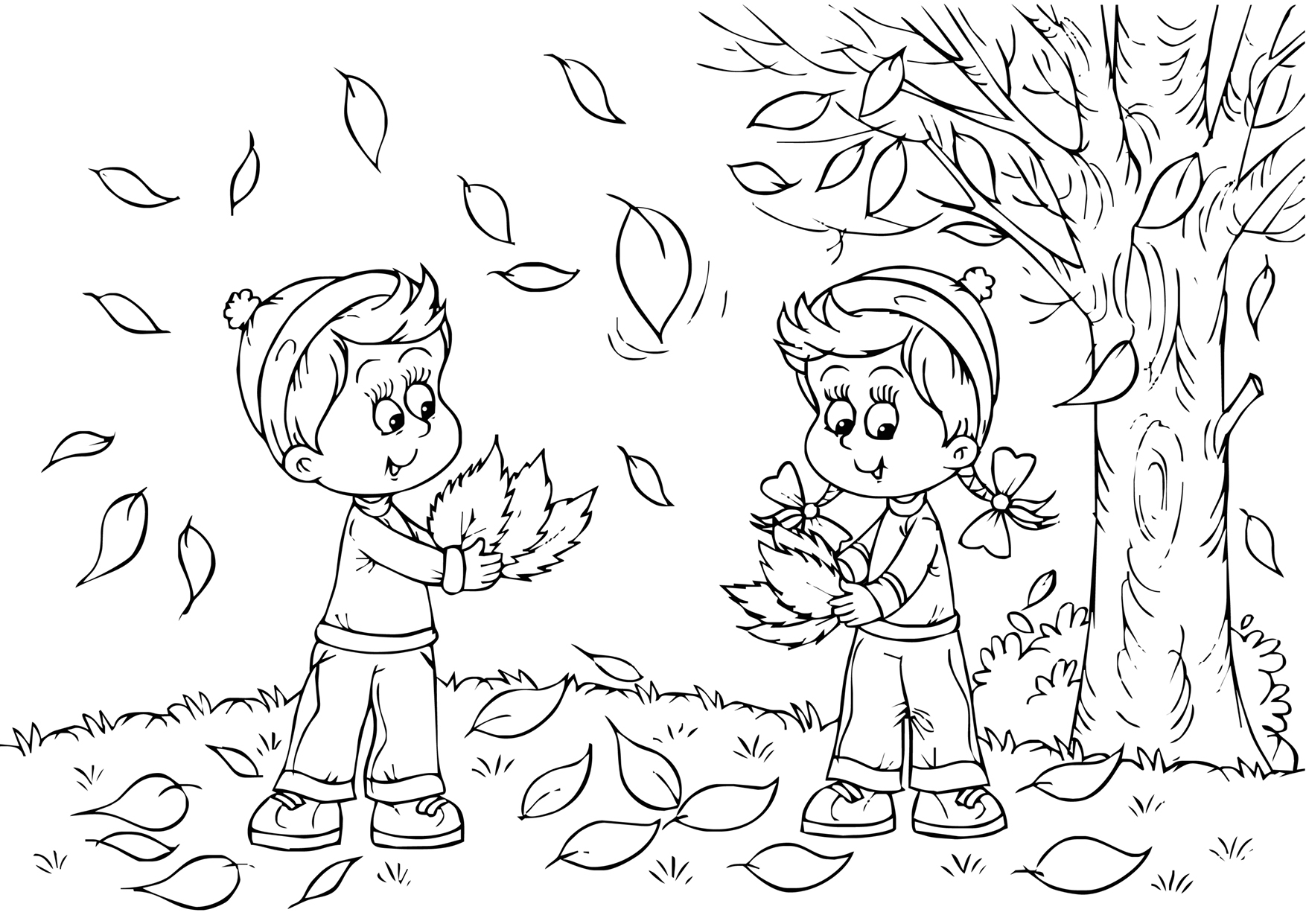 Автор проекта:Березенко Т.А.с. КулундаКулундинский район 2014г.Информационная карта проекта1. Полное название проекта: «Развитие интереса к изучению природы у детей средней группы посредством экологического проекта «Осень – чудная пора».
2. Авторы проекта: Березенко Т. А.3. Участники проекта: дети, родители, музыкальный руководитель и воспитатели средней группы.4.  Район, город, представивший проект: Алтайский край, Кулундинский район, с. Кулунда, МБДОУ №7 «Радуга».5. Вид проекта: групповой, среднесрочный, исследовательско - творческий. 6. Цель, направление деятельности проекта: исследовательская деятельность по изучению природы во всех её проявлениях в осенний период времени.7. Задачи: Образовательные:- формирование основ экологической культуры  дошкольников через практическую деятельность с живыми объектами, наблюдения,  исследовательскую работу и работу с дидактическим материалом;- осознание детьми знаний о том, что растения и животные – это живые организмы;- формирование знаний о значении живой и неживой природы в жизни человека;- показ положительного и отрицательного влияния человека на окружающий мир.Воспитательные:- привлечение внимания к окружающим природным объектам, развитие умений видеть красоту окружающего природного мира, разнообразия его красок и форм;- воспитание желания и умений сохранять окружающий мир природы;- воспитание чувства ответственности за состояние окружающей среды.Развивающие:- развитие умений наблюдать за живыми объектами и явлениями неживой природы;- развитие умения видеть красоту окружающего природного мира, разнообразия его красок и форм;- охрана и укрепление здоровья детей, развитие навыков здорового образа жизни.8.  Краткое содержание проекта:   - накопление информационной базы по изучаемой проблеме в ходе практической деятельности на прогулке;- систематизация этапов взаимодействия живой и неживой природы в процессе наблюдений и экспериментирования;- анализ поведения человека в природе осенью;  -  отражение знаний, полученных опытным путём, в различных видах деятельности (изобразительной, театрализованной, умственной, игровой).9. Сроки проведения: сентябрь – октябрь 2014 года.  10. Ожидаемые результаты (продукт проекта): дети смогут увидеть красоту и разнообразие окружающей природы, смогут рассказать о своих личных наблюдениях и впечатлениях, активизируется словарный запас и внимательность к явлениям окружающего мира. Родители в ходе выполнения импровизированного домашнего задания сами увидят, как прекрасна окружающая нас природа и смогут показать и объяснить это детям. Сами же работы явятся прекрасным дополнением к празднику «Осень золотая» послужат украшением праздника осени. Сущность проекта: все мероприятия, запланированные в данном проекте, направлены на достижение главной цели – дать представление о времени года – осени, его характерных особенностях. Участвуя в мероприятиях, дети смогут приобрести новые знания об осени, об осенних народных приметах и традициях, о животных леса, о разнообразии растительности нашей планеты, через беседы, чтение художественной литературы, лепку, аппликацию, рисование, рассматривание иллюстраций.Так как игра является ведущим видом деятельности в дошкольном возрасте, то детям предлагается много игр. В игре в непринужденной форме дети вступают в сотрудничество друг с другом, приобретают новые знания.В образовательной деятельности участвуют не только дети и воспитатели, но и родители. Им в помощь в родительском уголке предложены рекомендации, и информация об осени, игры, загадки и стихи.Актуальность проекта: Частое наблюдение за изменением в природе явлений и объектов, происходящих осенью в качестве бесед для детей, становится простым и обыденным.А ведь существует масса простых явлений, которые можно увидеть не только на прогулке, но и в прочтении художественной литературы  или просмотре видео, в показах репродукций знаменитых художников через мультимедиа в презентациях, что намного эффективнее остаётся у детей в памяти, так как задействованы  все виды восприятия.Творя своими руками объекты осенней природы, дети понимают красоту осени и воспринимают краски природы как нечто волшебное и неповторимое. Они узнают, что такое великолепие непросто создать в картинах на холсте.Основываясь на личностно-ориентированном подходе к обучению и воспитанию, мы развиваем познавательный интерес, любознательность к различным областям знаний, формируем навыки сотрудничества, практические умения. Зачастую погода в данное время года не позволяет показать детям то или иное действие объекта на прогулке.Пусть ознакомление с художественной литературой и изобразительным творчеством при помощи мультимедиа требует большой подготовки и специального оборудования, и на воспитателя ложится большой груз  при  подготовки материала, но это как нельзя лучше развивает мышление ребенка, его память и наблюдательность, дает первые представления об осенних явлениях, происходящих вокруг нас, помогает понять некоторые законы природы.Приобщаем  к совместной деятельности детей и родителей как в саду и дома.Этапы реализации проекта – «Осень – чудная пора».(средняя группа)Подготовительный этап.Постановка цели и задач, определение методов исследования, подготовительная работа с педагогами и дошкольниками, педагогами и родителями, выбор и подготовка оборудования и материалов; был разработан план по осуществлению проекта.Практический этап - реализация комплексного проекта «Осень – чудная пора» с участниками проекта. Принимали участие в празднике «Осень золотая», рисовали, лепили, играли, слушали музыку, рассматривали картины и иллюстрации, знакомились с литературными произведениями.    В ходе работы дети постоянно задавали вопросы.     К детским вопросам, я - взрослый, относилась внимательно, отвечала на них таким образом, чтобы поддержать и углубить любознательность и познавательные интересы ребенка, задавала встречные вопросы: «А ты как думаешь сам?», что побуждало  ребенка к самостоятельным размышлениям. Отвечая на детские вопросы, обращалась к мудрому совету В. А. Сухомлинского: «Умейте открыть перед ребенком в окружающем мире что-то одно, но открыть так, чтобы кусочек жизни заиграл перед детьми всеми красками радуги. Оставляйте всегда что-то недосказанное, чтобы ребенку захотелось еще и еще раз возвратиться к тому, что он узнал».В уголке природы были помещены дары осени - овощи и фрукты, ягоды. Дети учились различать их по внешнему виду, вкусу, правильно называть.Были организованы с детьми наблюдения неживой природы: деятельность солнца (количества тепла и света), характер осадков, ветер, длительность дня. В результате этой работы у детей складывались представление о погоде: ясной и пасмурной, её характерных особенностях. Учили детей отыскивать причины некоторых явлений природы, устанавливать связи между ними, если они наглядно представлены: прошёл дождь - появились лужи; холодно - лужи долго не высыхают; солнце нет - пасмурно, темно; дует ветер - по небу быстро двигаются облака; ночью заморозок - на лужах появился тонкий лёд; солнце днём очень низко над горизонтом .Наблюдения за явлениями неживой природы связывали с наблюдениями за жизнедеятельностью растений и животных. На конкретных примерах показывали детям, что неживая природа - среда, в которой существуют растения и животные. На прогулках обращали внимание не только на особенности внешнего вида растений, но и на способ существования всех растений - прикреплённость к земле. Уточняли представления детей о подземной части растений - корне. Наблюдая с детьми расцвечивание листьев, а затем листопад, обращали внимание детей на условия, в которых происходят эти явления: солнце светит и греет меньше; земля становится влажной, холодной, затем замерзает; дуют холодные ветры.Углубляя знания о причинах, вызывающих изменения во внешнем виде и поведении животных, сообщали детям, что животные во все времена года нуждаются в тепле, пище. Однако осенью становится холоднее, пища (насекомые, растения) исчезает и животные, чтобы выжить, изменяют свой облик и поведение.Организовывали разнообразные дидактические игры и упражнения с природными материалами - Осенние приметы»; «Чудесный мешочек»; «Две корзинки».Работая над проектом, я ставила задачу не просто обогатить ребенка новыми знаниями, но и побудить его к дальнейшим размышлениям, наблюдениям, способствовать развитию самостоятельной мыслительной деятельности.С целью обогащения педагогического опыта родителей и привлечения их к совместному творчеству это  изготовление «шапочки – мухоморчика» и  участие  в выставке «Осенние фантазии» — поделки из овощей и природного материала. Это позволило объединить образовательное учреждение и семью, приобщить родителей к воспитательно-образовательному процессу, создать единую среду развития ребёнка, обеспечило психологический климат между детьми, родителями, педагогами, лучше узнать собственных детей. Аналитический этап: анализ эффективности работы по проекту,  обобщение опыта.Внедрение проекта в воспитательно-образовательный процесс помогло обогатить его содержание. Обеспечило развитие у детей любознательности, стремление проникнуть за пределы увиденного, узнать неведомое. Поспособствовало накапливанию у детей конкрето-образных представлений об окружающей действительности, фактических знаний, которые являются материалом для последующего их сознания, обогащения, приведения в систему, раскрытия причин и взаимосвязей, существующих в природе. Дети ближе познакомились с растительным и животным миром Алтайского края, особенностями наступления осени в нашей местности. Работа по проекту помогла развить у них художественный вкус, эстетическую восприимчивость. Все свои наблюдения в природе, новые знания и впечатления ребята передавали в рисунках . Сделанная нами подборка игр на развитие двигательных способностей, психологических этюдов, игр - инсценировок дали возможность развивать чёткую выразительную речь, мимику, движения. У детей значительно улучшилось развитие мелкой моторики рук, они получили возможность почувствовать себя свободными, раскрепощенными, обрели уверенность в себе, в своих силах, в умении мыслить, фантазировать.Анализируя результаты проекта, мы увидели, что дети с большим интересом включаются в различные виды деятельности, могут самостоятельно решать проблемные задачи, проявляют чувство ответственности за природу, себя и других. Реализуя проект, мы ставили перед собой цель - сделать жизнь своих воспитанников интересной и содержательной, наполнить её яркими впечатлениями, интересными делами, радостью творчества. Мы думаем, что нам это удалось.Литература.Алябьева  Е.А. Природа. Сказки и игры для детей. – М.:  ТЦ Сфера, 2012. – 128 с. Гербова В.В. Развитие речи в детском саду. Средняя группа. 4-5 лет. ФГОС    Год: 2014  Горькова Л.Г., Кочергина А.В., Обухова Л.А. Сценарии занятий по экологическому воспитанию: Средняя, старшая, подготовительная группа. – М.: ВАКО, 2008. – 2420 с. Елжова Н.В. Праздник круглый год. Методическое пособие для учителей, воспитателей и педагогов – организаторов. – Ростов н/Д: изд-во «Феникс», 2004. – 448 с. Интернет ресурс.Комплексные занятия по программе "От рождения до школы" под редакцией Н. Е. Вераксы, М. А. Васильевой, Т. С. Комаровой. Средняя группаЛапп Е.А. Развитие связной речи у детей 5-7 лет: планирование и конспекты. – М.: ТЦ  Сфера, 2006. Метельская Н.Г. 100 физкультминуток на логопедических занятиях. – М.: ТЦ Сфера, 2008. – 64 с. Шорыгина Т. А. Какие месяцы в году? Путешествие в мир природы. Развитие речи. Книга для воспитателей, гувернеров и родителей. – М.: Издательство ГНОМ и Д, 2004. – 64 с.  Шорыгина Т. А. Овощи. Какие они? Книга для воспитателей, гувернеров и родителей. – М.: Издательство ГНОМ и Д, 2004. – 88 с. БЕСЕДА«О ЗИМУЮЩИХ И ПЕРЕЛЕТНЫХ ПТИЦАХ».Цель: формировать обобщенное представление о зимующих и перелетных птицах, учить различать их по существенному признаку: возможность удовлетворения потребности в пище. Углублять представления о причинах отлета птиц (исчезновение основного корма, замерзание водоемов, земли, отмирание вегетативных частей растений), классифицировать птиц на зимующих (ворона, галка, воробей, синица) и перелетных (ласточка, грач, утка, стриж, скворец) на основе установления связи между характером корма и возможностью его добывания. Обогащать словарь путем введения слов: корм, перелетные, зимующие. Воспитывать любовь к птицам, желание помогать им в зимних условиях. Учить детей описывать птиц по характерным признакам и по описанию узнавать их.Содержание: воспитатель предлагает детям рассмотреть таблицы с изображением зимующих и перелетных птиц.Какие из птиц вам знакомы? Каких птиц вам приходилось наблюдать на участке или в лесу зимой? (воробьи, галки, вороны, синицы, голуби, сороки, дятлы).Как называются птицы, которые остаются у нас на зиму? (зимующие, оседлые). Каких птиц не видно в последнее время? (ласточки, грачи, скворцы, утки, стрижи). Куда исчезли эти птицы? (улетели в теплые края).Как называются птицы, которые улетают от нас на зиму? (перелетные).Как вы думаете, почему перелетные птицы улетают от нас на зиму? (боятся холодов).Вспомните, чем питаются птицы? (спрятались насекомые, поэтому первыми улетают птицы, которые питаются насекомыми, затем те, которые едят плоды и семена растений, т.к. убран урожай в садах и на полях.) Позднее всех улетают утки и гуси. Они живут у нас до тех пор, пока не замерзнут водоемы.Перелетные птицы не приспособлены делать себе запасы корма на зиму и добывать его в зимних условиях. Летом они живут у нас, вьют гнезда, выводят птенцов. А с наступлением холодов улетают в жаркие страны, чтобы весной вернуться в родные края. А как вы думаете, почему зимующие птицы круглый год живут у нас? Эти птицы не боятся морозов и ухитряются добывать еду даже в самые холодные зимы. Они отыскивают насекомых. Которые спрятались в трещины коры деревьев, щели домов и заборов, съедают плоды и семена лиственных растений, шишки с семенами хвойных. А поползни и синицы отыскивают запасы, которые они сделали осенью. И все-таки очень тяжело птицам зимой. Особенно трудно находить корм во время снегопадов, в метели и сильные морозы. В такую погоду птицы часто голодают и даже погибают от холода и голода. Птицы в зимнее время приближаются к жилищам людей. И мы с вами должны помочь пережить зиму своим пернатым друзьям. Для подкормки птиц пригодны семена различных растений – конопли, подсолнуха, дыни, тыквы, арбуза, многих сорных трав. А вот овес, пшено клюют только воробьи и овсянки. Синицы очень любят кусочки несоленого сала. – Сегодня, мы, с вами выйдя на прогулку, повесим вот эти кормушки и насыплем в них корм для разных птиц. И может быть, этим спасем не одну птичью жизнь. А летом птицы помогут людям. Они будут поедать насекомых – вредителей и продолжать охранять сады, парки, скверы.ФизкультминуткаСнегом засыпаны лес и поля,Спит под сугробами крепко земля.Ищут, ищут птицы,Чем бы поживиться.На зиму долгую в нашем лесу,Мы приготовим птичкам еду.Прилетайте, птицы, вы сюда кормиться!ЗагадкиУмный мальчишка в сером армячишкеПрыгает, шныряет, крошки собирает. (Воробей)В красной шапке расшитой, в черненьком кафтанеЗнаменит в семье лесной песенкой смешной.Что за песня-красота? Тук-тук-тук, да тра-та-та!(Дятел)Кто на елке, на суку,Счет ведет «ку-ку… ку-ку»? (Кукушка)Зимой на ветках яблоки! Скорей их собери!И вдруг вспорхнули яблоки, ведь это — … (Снегири)На шесте дворец, во дворце – певец,А зовут его… (Скворец)Черный, проворный, кричит «крак»Червякам – враг. (Грач)БЕСЕДА«О ТРУДЕ ЛЮДЕЙ ОСЕНЬЮ».Цель: систематизировать знания о труде людей осенью: уборка урожая, заготовка продуктов на зиму, утепление жилищ домашних животных. Учить устанавливать причины смены труда, сравнивать их с трудом людей летом, делать выводы о направленности и значении труда. Обогащать словарь путем выделения слов: заготовка, уборка, зернохранилище, овощехранилище, консервы и зимовка. Воспитывать уважение к труду людей, стремление помогать им. Содержание: Воспитатель предлагает детям вспомнить, какие работы приходилось выполнять людям в садах: люди летом ухаживают за посевами и посадками, борются с сорняками и насекомыми – вредителями растений. Проводят подкормку и поливку растений, рыхлят почву. Летом созревают вишня, слива, ранние яблоки, различные ягоды. Во второй половине лета созревают некоторые хлебные растения. Поэтому уже летом начинается уборка урожая.Что делают люди осенью в садах и на полях? Что делают с почвой после уборки урожая? Осенью люди продолжают убирать урожай хлеба, овощей, картофель, капусту, морковь, редьку и т.д., фруктов. После уборки урожая поля вспахивают. Зимой вспаханная почва быстро промерзает, и в ней погибают семена сорняков, вредные насекомые и их личинки, спрятавшиеся в почву на зиму.Какие работы выполняют люди в парке, сквере, на улице летом? (В это время в городах с помощью специальных машин подметают и поливают улицы, ежедневно поливают и зеленые насаждения на улицах и в скверах).-Какие работы выполняют осенью? Для чего это делают? В садах, парках, скверах высаживают молодые деревья, кустарники, сгребают листья, а затем сжигают их или поливают ядовитыми веществами. Это делают для того, чтобы убить спрятавшихся в листве насекомых-вредителей. — Как готовят люди свое жилище к зиме? ( Осенью в городе и в селе люди утепляют квартиры и дома, а в селе кроме этого заготавливают топливо на зиму). Какие заготовки делают люди осенью? Закладывают на хранение фрукты, овощи, варят варенье, консервируют овощи дома и на консервном заводе. - Воспитатель напоминает детям, что овощи и фрукты можно не только заготовить дома, но и купить в магазине. А в магазин их привозят из овощехранилища. Предлагает детям посетить овощехранилище и распределить овощи и фрукты для хранения так, чтобы они не испортились до весны. В ряд стоят три стола: на одном – овощи и фрукты, приготовленные к отправке в овощехранилище, на двух других – приемные пункты овощехранилища. Один стол для приема продуктов в свежем виде, на другой складывать то, что пойдет на засолку. Часть детей будет приемщиками, остальные – колхозниками. Колхозники привозят урожай, а приемщики определяют способ хранения. Воспитатель: молодцы, ребята, вы очень хорошо потрудились, и наши овощи теперь сохранятся зимой и весной. А овощи, которые не могут храниться в свежем виде, мы отправим на консервный завод. Там их переработают: сварят вкусные компоты, сделают соки. Из овощей сделают консервы для супов, салатов. Фрукты и овощи иногда сушат и используют для приготовления разных блюд.БЕСЕДА«ОБ ОСЕНИ».Цель: формировать обобщенное представление об осени, включающее знания об осенних явлениях в неживой природе (осадки, температура воздуха, состояние почвы, воды), о состоянии растений осенью и его причинах, об особенностях жизнедеятельности животных. Закрепить знания о зависимости существования растений, животных от условий внешней среды (температурных, пищевых). Закрепить знания о труде людей осенью. Упражнять в восстановлении связей между знакомыми фактами. Развивать навыки учебной деятельности: умение логично отвечать на поставленные вопросы, доказывать свою мысль.Содержание: Воспитатель предлагает детям вспомнить и прочитать стихи об осени А.С.Пушкина «Уж небо осенью дышало», Е.Трутневой «Осень». Сегодня мы поговорим с вами об осени и расскажем, о ней все, что знаем. Можно пользоваться календарем природы.Какая погода была в сентябре? в октябре? в ноябре? Как она менялась (по календарю природы)? Что происходило с деревьями и кустарниками за три месяца? Как менялся покров земли? Почему? Как это связано с изменением погоды?А теперь обсудим состояние животного мира осенью. 1.Что произошло с насекомыми? Когда они исчезли? Почему? 2. Изменился ли состав птиц на участке, в лесу? Куда исчезли скворцы, ласточки и др.? Почему они улетели в теплые края? (холодно, нечем питаться). 3. Какие изменения наступают в жизни лесных зверей? 4. Каким трудом занимаются осенью люди?Воспитатель подводит итог беседы: осень – это такое время года, когда в природе все меняется: день становится короче, солнце греет слабее, становится холоднее с каждым днем, часто идут дожди, небо пасмурное, хмурое. К концу осени – заморозки, выпадает снег. Листья желтеют и опадают, вянут цветы и трава. Насекомые прячутся в опавших листьях, почве, коре деревьев, чтобы не погибнуть от холода. Перелетные птицы улетают на юг, зимующие – переселяются поближе к жилью человека, т.к. холодно, нечем кормиться, урожай на полях убран, насекомые исчезли. Звери в лесу готовятся к зиме, запасают корма, линяют, утепляют норы, готовятся к спячке. Люди собирают урожай овощей и фруктов, вспахивают почву, заготавливают дрова, утепляют жилище.Физкультминутка. Две сестрицы, две руки Левая и правая (показ рук поочередно) Рвут на грядке сорняки И друг дружку моют. (имитация движений)Две сестрички, две руки Левая и правая (поочередно показывать) Воду моря и реки Загребают плавая. (выполняют плавательные движения).БЕСЕДА«ОБ ОВОЩАХ».Цель: формировать обобщенные представления об овощах (Овощи – это части и плоды растений, которые выращивают на огороде для употребления в пищу). Уточнить представления о многообразии овощей. Формировать умение обобщать по существенным признакам, пользоваться при этом простейшей моделью, отражать результат обобщения в развернутом речевом суждении. Воспитывать умение внимательно слушать воспитателя и сверстников, точно и полно отвечать на поставленный вопрос.Содержание: Воспитатель приносит в группу поднос с овощами. Спрашивает, что на подносе лежит и как все это назвать одним словом (овощи) Откуда пришли к нам овощи? Где они растут? (на огороде) кто выращивает овощи? Воспитатель уточняет: верно, ребята, человек сажает в землю рассаду или семена овощей, ухаживает за ними, поливает, пропалывает, рыхлит землю и только в конце лета – осенью получает урожай овощей. Овощи – это плоды растения, его часть. Скажите, ребята, все ли овощи растут на поверхности земли? Есть овощи, плоды которых находятся в земле и называются корнеплодами. (Дети называют овощи – корнеплоды). Овощей много. Все они разные. Давайте найдем с вами признаки различия овощей. (Дети рассматривают овощи и делают заключение о различии овощей по форме, цвету, величине, какова на ощупь поверхность). Для чего люди выращивают овощи? (Чтобы употреблять в пищу). Все ли овощи одинаковые на вкус? Значит, овощи различаются и по вкусу.Загадка: «Вижу девицу, которая раньше жила в темнице. Она оранжевого цвета. Ее можно чистить, тереть на терке. Она вкусна и полезна». — Воспитатель (с блюдом сырых и вареных овощей) предлагает ребенку, поднявшему руку, зажмуриться и попробовать на вкус кусочек овоща. Спрашивает, не об этом ли овоще загадка. Ребенок отвечает. Если загадка не про этот овощ, ребенок должен назвать, что он съел.«Живет дед во сто одежек одет. Сверху легкий шуршащий чехол. Кто отгадку нашел? (лук)Желтая, а не солнце, круглая, а не луна. Ее и варят, и парят, и сырую едят, и сказки о ней говорят. (Репа)Дети пробуют на вкус овощи, определяя лук и репу. Предложить детям самим сочинить загадки про овощи.Приложение№2.Артикуляционная гимнастика.Цель: выработка качественных, полноценных движений органов артикуляции, подготовка к правильному произнесению фонем. Мимические упражнения.	Изобразить Раннюю Осень. У Ранней осени легкая поступь, веселое лицо. Она радостная, щедрая, добрая, красивая. Изобразить Позднюю Осень. Поздняя осень грустная, печальная, Зимой гонимая. Изобразить плачущую Осень.	Наше настроение. Показать какое у вас настроение в яркий, солнечный день и в дождливый, хмурый осенний день.	Увидели гриб-сморчок. Сморщить лицо. Показать, как вы удивились, увидев огромный мухомор. Вытянуть лицо и открыть рот. Поднимать и опускать брови. При поднимании бровей глаза широко раскрываются, при опускании—почти закрываются.	Любуемся красивым нарядом Осени: «О-о-о, о-о-о, о-о-о!» Увидели большой гриб и удивились: «О-о-о, о-о-о!» Нашли червивый гриб и огорчились: «Ах-ах-ах!»Развитие физиологического дыхания.	Статическое упражнение.  Развитие физиологического дыхания.Вдыхаем аромат леса. Вдох носом, пауза, под счет «раз», «два», «три» выдох ртом. Работа над силой голоса.   Развитие переключаемости органов артикуляционного аппарата.	Дует осенний легкий ветерок: «У-у-у-у-у-у-у». (Тихо.) Листочки (пальчики) едва шевелятся. Подул сильный ветер «У-у-у-у-у-у!» (Громко.) Заблудились мы в лесу, закричали: «Ау!» (Сначала тихо, потом громко).	Осенние листочки на веточках висят, осенние листочки с нами говорят: «А-о-у-и».Приложение №3.Психогимнастика. Пластические этюды.    Образные перевоплощения. 	Показать, как животные готовятся к зиме: ежик забирается в норку; медведь ищет место для своей берлоги, а затем укладывается спать; белочка складывает шишки в свою кладовую.	Солнце на работе-	Белочка в заботе.	На сучок-	Грибок,	Да еще грибок.	Сушит, старается-	Не подходи!	Едой запасается;	Зима впереди!                             А. Чепуров	Изобразить осинку, дрожащую на ветру; могучий дуб, который не боится дождя и ветра; плакучую иву, которой жалко расставаться со своей листвой.	В лесу осиновом	Дрожат осинки,	Срывает ветер	С осин косынки.	Косынки сбросит-	В лесу осиновом	Наступит осень.                           В. Степанов.Действия с воображаемыми предметами.	Вспомнить и показать действия, которые можно наблюдать в осеннюю пору: вы собираете клюкву на болоте, срываете фрукты с деревьев, сгребаете граблями опавшую листву, убираете картофель.	За грибами. Мы по лесу шли-шли, подосиновик нашли, положили в кузовок, дальше пошли. Мы по лесу шли-шли, белый гриб нашли…Приложение №4.«Осенняя песенка».Погуляем, погуляемВ садике своем.Желтых листьев, красных листьев Много наберем.Посмотрите, посмотрите:Вот какой букет!Листья в вазу мы поставим В нашем уголке. «Маленький дождик».1. Дождик постучал в моё окошко   И позвал побегать по дорожке.Припев:Кап-кап, кап-кап,Кап-кап, кап-кап! (Проигрыш)2. Говорю я дождику: "Послушай,   От тебя везде большие лужи!"Припев:Кап-кап, кап-кап,Кап-кап, кап-кап!(Проигрыш)Приложение №5.Песня «Огородная-Хороводная»
Музыка Б. Можжевелова. Слова А. Пассовой.Есть у нас огород, Там своя морковь растет! Вот такой ширины, Вот такой вышины! Ты, морковь, сюда спеши, Ты немного попляши! А потом не зевай И в корзину полезай! Есть у нас огород, Там зеленый лук растет! Вот такой ширины, Вот такой вышины! Ты, лучок, сюда спеши, Ты немного попляши! А потом не зевай И в корзину полезай! Есть у нас огород, И капуста там растет! Вот такой ширины, Вот такой вышины! Ты, капуста, к нам спеши, Ты немного попляши, А потом не зевай И в корзину полезай! Есть у нас грузовикОн не мал, не велик. Вот такой вышины, вот такой ширины. Ты шофёр сюда спеши и немножко попляши.А потом не зевай, увози наш урожай.Приложение №6.Дидактическая игра «Осенние приметы»    Задачи:   закреплять знания о приметах осени , развивать устную речь, наблюдательность,   внимание, память.Атрибуты: карточки с приметами осени (8 штук) и других времён года (5-6 штук), игровое  поле, разделённое на 8 клеток.Ход игры : дети (2 человека) по очереди берут картинку, называют, что на ней нарисовано   определяют, когда это бывает. Если осенью, кладут картинку на игровое поле. Если     в другое время года - убирают в сторону. Далее по каждой картинке составляют     предложение, используя ключевое слово «осенью».Примечание: игра может быть индивидуальной.Дидактическая игра «Чудесный мешочек»   Задачи:   совершенствовать умение на ощупь определять фрукт или овощ по его форме,  правильно называть его цвет, развивать внимание, память, устную речь.Атрибуты: мешочек, муляжи овощей и фруктов.Ход игры:  воспитатель показывает мешочек и говорит:                                                 Я-чудесный мешочек,                                                 Всем ребятам я — дружочек.                                                 Очень хочется мне знать,                                                 Как вы любите играть.           Дети складывают в мешочек муляжи овощей и фруктов. Далее по очереди берут из  мешочка предмет, на ощупь определяют, что это, называют его, а потом достают. После этого дети собираются в группы «Овощи», «Фрукты».Дидактическая игра «Две корзинки»   Задачи:   совершенствовать умение различать овощи и фрукты, учить использовать в речи    обобщающие слова, развивать устную речь, память, внимание.
 Атрибуты: две корзинки, предметные картинки овощей и фруктов.
Ход игры: дети по очереди берут картинку, называют, что на ней изображено, определяют, к    какой группе относится, и кладут в соответствующую корзинку..Примечание: игра может быть индивидуальной.Дидактическая игра « С какого дерева лист? »   Задачи:    совершенствовать умение дифференцировать,  деревья по их стволам и листьям,  развивать внимание, наблюдательность, память, воображение.Атрибуты: нарисованные на отдельных листах стволы трёх разных деревьев, осенние листья        этих деревьев.Ход игры:  листья россыпью лежат вокруг рисунков стволов деревьев. Дети должны   разложить листья на своё деревоПримечание: игра может проводиться в групповой и индивидуальной форме.Дидактическая игра « Какой лист?»   Задачи:   совершенствовать знания различать листья трёх деревьев, учить образовывать   прилагательные, развивать устную речь, внимание, память.Атрибуты: корзинка, осенние листья.Ход игры:  дети сидят по кругу и передают друг другу корзинку. По очереди достают листок,   говорят, с какого он дерева и образуют прилагательное. Например: это лист с   берёзы - берёзовый лист.Подвижная  игра «Овощи — фрукты»    Задачи:  учить различать фрукты и овощи по их внешнему виду, развивать внимание, наблюдательность.Атрибуты: предметные картинки овощей и фруктовХод игры: в центре круга лежат картинки овощей и фруктов. Дети идут по кругу со словами:  « Раз, два, три — предмет любой бери!» Дети берут любой предмет и организуют  группы «Овощи», «Фрукты».Приложение№7.Пальчиковые игры по теме «Осень»«Осень».Ветер северный подул: "С-с-с-с", (дуем)Все листочки с веток сдул...(пошевелить пальчиками и подуть на них)Полетели, закружились и на землю опустились (помахать ручками в воздухе)Дождик стал по ним стучатьКап-кап-кап, кап-кап-кап!" (постучать пальцами правой руки по  ладошке левой руки)Град по ним заколотил,    (щепотью правой руки постучать по левой  ладошке)Листья все насквозь пробил. (постучать кулачком правой руки  по  левой ладошке) Снег потом припорошил, (плавные движения кистями рук вперёд-  назад) Одеялом их накрыл. (положить правую ладонь на левую)«Вышли пальчики гулять».Вышли пальчики гулять, (шагаем пальчиками по столу)Стали листья собирать, (собираем листики в ручку)Красный листик, Жёлтый листик,Будем их сейчас считать (хлопаем в ладоши)Сколько листиков собрали Раз, два, три, четыре, пять! (загибаем пальчики)Можно с ними поиграть (поднимаем руки вверх , делаем "фонарики")«Ежик».Одна рука (ладошка разжата, пальчики растопырены) – это ежик, пальцы другой руки – лесные зверюшки. Сжимаем одной рукой каждый палец другой руки.«Ежик по лесу идет, всем орешки раздает. (растопыриваем пальцы правой руки-это ежик, левая рука сжата в кулачок)Зайке беленькому (отгибаем мизинчик), Волчку серенькому (отгибаем безымянный палец) Рыжей лисичке (отгибаем средний палец), Белочке-сестричке (отгибаем указательный палец), А медведю-мишке ежик дарит шишки (отгибаем большой палец).                 Приложение №8.Тема «Осень золотая».Цель: Создание условий для формирования социально-личностных качеств дошкольников старшего возраста через включение их в различные виды деятельности.  Способствовать созданию положительных эмоциональных переживаний детей и родителей от совместного празднования мероприятия..Задачи: - Развитие у дошкольников воображения, мыслительной деятельности, кругозора, памяти, речи, формирование опыта самопознания ребенка.- Помочь ребёнку поверить в свои силы, научить быть успешным в деятельности, поиску своего места в системе социальных отношений, окружающем мире, способствовать накоплению опыта доброжелательных отношений со сверстниками и взрослыми.- Развитие  интереса у детей к сезонным изменениям в окружающем мире.Осень входит, здоровается.Здравствуйте. Мои друзья!К вам пришла на праздник яВсе кругом я нарядилаТемный лес озолотилаСтало в нем светло как днемЛистья там горят огнем!!!Ведущая: Славная осень к нам в гости пришла,
Много даров она нам принесла.
Овощи, фрукты и мед золотой.
Как хорошо, всем нам осень с тобой!
Ребятки, очень красивая осень, а давайте про неё стихи 
прочтем.
Ребенок: Утром мы во двор идем, листья сыплются дождем.
Под ногами шелестят и летят, летят, летят…
Ребенок: Ветер с листьями играет, листья с веток обрывает,
Листья желтые летят прямо под ноги ребят!
Ребенок: Листочки все осенним днем красивые такие,
Давайте песенку споем про листья золотые!
♫ Песня-танец «Осенняя песенка» муз. Ан. Александрова
Слова Н.Френкель
Ведущая: Вот какую хорошую песенку ребята спели. (СТУК В ДВЕРИ)

Ведущая: Кто стучится в наши двери?
Это мы сейчас проверим.

Петрушка: Ой, упал, ой, упал, самокат я свой сломал.
Что же делать, как же быть? Нужно срочно починить.
(достает молоток, гаечный ключ)
Молоточком постучу, а здесь гайку подкручу.
Ля-ля-ля, на самокате, ля-ля-ля Петрушка катит! (падает)
Ведущая: Что случилось, Петрушка? Почему ты плачешь?
Петрушка: Я спешил на праздник к детям, а самокат вот мой не едет!
Ведущая: Успокойся, Петрушка, ты не опоздал. И на праздник к детям в детский сад попал.
Петрушка: Это точно детский сад? Как я видеть всех вас рад!
Где веселье, там и я. Здравствуйте, мои друзья.
Почему–то в октябре неуютно на дворе:
То мороз, то дождь-проказник. 
А у вас чудесный праздник.
А чтоб вы не заскучали в этот день чудесный,Вам загадку загадаю очень интересную:
1.Сто одежек и все без застежек.
2. Берегитесь, если вдруг слезы лить заставит…лук.
3. За ботву, как за веревку, можно вытянуть…морковку.
Ведущая: Вот видишь, Петрушка, мы все твои загадки отгадали. А хочешь, мы тебе отгадки покажем.Капуста: Нарядилась в сто одежек сочная капуста.
Все одежки без застежек, а одежек – густо.
Морковь: Я морковка сладкая. Выросла на грядке я.
Я листву на солнце грела, покраснела и созрела.
Лук: А меня вот все боятся, от меня глаза слезятся.

♫ Песня-хоровод «Огородная-хороводная» муз. Б. Можжевелова
Слова А. Пассовой 
Петрушка: Ой! Пока мы пели, пошел дождь. Все дорожки замочил, появились лужи.
Ведущая: А наши дети знают песенку про дождик.♫ Песня «Маленький дождик» муз. слова А. Яранова
Петрушка: Если тучка хмурится 
И грозит дождем, 
Спрячемся под зонтиком,
Дождик переждем! 
Ведущая: А у нас и зонтик есть большой и красивый. 
(Игра "Солнышко и дождик".) 
Петрушка: («случайно» находит ларец, в нем шапочки грибов, одевает на деток).Петрушка: И мне, и мне шапочку! Ой, не досталось мне, пойду, поищу такой же грибочек. (Уходит за дверь)Ведущая: Ребята, давайте все присядем, а Петрушка подумает, что это грибы выросли.
(Садятся в кучку)Петрушка: Ну вот, не нашел я себе шапочку. Какие грибы выросли: и сыроежки, и маслята, и рыжики. Пойду, принесу корзину и соберу все грибы. (Уходит)Ведущая: Дети, давайте быстренько снимем шапочки и убежим на стульчики, вот Петрушка нас и не найдет.Петрушка: Ой. А где же грибы? Ведь я их здесь только что видел! (ищет) Нет грибов, пойду, отнесу корзинку на место (уходит).
Ведущая: Всех прошу закрыть глаза начинаем чудеса!
ОсеньРаз! Два! 3! 4! 5! Глазки можно открывать.
Отвечайте без запинки,
Что вы видите в корзинке?
Дети: Яблоки!Осень: Вам желаю в день осенний счастья, радости, веселья.
И подарок, малыши, я дарю вам от души.
А теперь мне пора, до свидания, детвора (уходит).
Ведущая: Как мы славно повеселились! Но пришло время расставаться! До свидания, до новых встреч!№ппМероприятияЦели Ответственные 1 этап – подготовительный.1Беседа с родителями «Разноцветная осень».Обсудить цели и задачи проекта. Сформировать интерес у родителей по созданию условий для реализации проекта.Воспитателиродители.2Выставка «Осенние фантазии» — поделки из овощей и природного материала.Вовлечь родителей в воспитательно - образовательный процесс.Воспитателиродители.3Папка – передвижка «Осень»Просвещать родителей по данной теме.ВоспитателиИзготовление родителями шапок – грибов для участия детей в утреннике.Вовлечь родителей в воспитательно - образовательный процесс.Воспитателиродители.4Подбор наглядно – дидактических пособий, демонстрационного материала, природного материала, художественной и научной литературы, приобретение необходимого оборудования.Создать условия для реализации проекта «ОСЕНЬ – чудная пора ».Воспитателиродители.2 этап – основной. Практический этап 5Наблюдения    за сезонными  изменения природы во время       прогулок (за      солнцем, небом,   ветром,  осенним  дождём, листопадом,  клумбой, деревьями и т.д.)Закрепить знания о взаимосвязи живой и неживой природе. Учить выделять изменения в природе.Воспитатели6Творческое рассказывание детей по теме «Мы гуляли на участке».Ввести и обосновать классификацию растений как дикорастущих и культурных (по взаимоотношениям с человеком), познакомить с интересными представителями мира растений.Воспитатели7Рассматривание книг, иллюстраций о времени года - осень.Помочь увидеть многообразие осени, чувствовать и понимать красоту окружающего мира. Воспитатели8Беседы об осени.Формировать обобщенное представление об осени, включающее знания об осенних явлениях в неживой природе (осадки, температура воздуха, состояние почвы, воды), о состоянии растений осенью и его причинах, об особенностях жизнедеятельности животных. Закрепить знания о зависимости существования растений, животных от условий внешней среды (температурных, пищевых). Систематизировать знания о труде людей осенью: уборка урожая, заготовка продуктов на зиму, утепление жилищ домашних животных. Воспитывать уважение к труду людей, стремление помогать им.   Приложение№1.Воспитатели9Дидактические игры «Осенние приметы»; «Чудесный мешочек»; «Две корзинки» « С какого дерева лист? »;  « Какой лист?»Подвижные игры « Вершки и корешки»; «Овощи — фрукты».Закрепление знаний о внешнем виде, форме, размере овощей и фруктов, листьев таких деревьев как берёза, дуб, клён; совершенствование знаний о приметах осени. Игры направлены на развитие устной речи, внимания, памяти. Приложение №6.Воспитатели10Составление описательных рассказов с помощью схем:  «Овощи – фрукты». «Времена года», «С какого дерева лист».Вызвать интерес к растениям осенью, углублять и расширять знания об осенних изменениях в природеВоспитателиРодители Воспитатели11«Дары осени» - сбор природного материала на прогулке и дома.Закрепить знания детей о деревьях, листьях, семенах. Показать, как с помощью семян, листьев, палочек можно изготовить разные поделки. Продолжать учить собирать природный материал, засушивать для использования в дальнейшей работе.ВоспитателиРодители 12Пальчиковые игры по теме «Осень».развитие речи; формирование правильного звукопроизношения; умение быстро и чисто говорить; развитие мелкой моторики, координации движений;  развитие памяти, внимания; умение согласовывать движения и речь. Приложение№7.Воспитатели13Артикуляционная гимнастика по теме «Осень». Выработка качественных, полноценных движений органов артикуляции, подготовка к правильному произнесению фонем. Приложение №2.Воспитатели14 Психогимнастика. Пластические этюды по теме «Осень».Направленны на развитие и коррекцию различных сторон психики ребенка как ее познавательной, так и эмоционально-личностной сферы (внимания, памяти, воображения, эмоций, нравственных представлений). Приложение №3.Воспитатели15Пословицы, загадки, поговорки, потешки.Чтение и заучивание стихотворений об осени. Чтение стихотворения Ю.Тувима «Овощи»). Чтение сказки «Осень на пороге» Н.Сладкова, «Как птицы и звери  к зиме готовятся» Г.Снигерев.приложение Воспитание положительного ответственного отношения к природе, временам года.Воспитатели16Слушание: И.П.Чайковского «Времена года»Познакомить детей с музыкальным альбомом П. И. Чайковского "Времена года"; учить детей слушать классическую музыку, высказываться о содержании и характере музыки.Воспитатели17Разучивание песен об осени.Закрепить имеющиеся знания детей об осени, показать красоту осени через произведения искусства через  песенное творчество.  Приложение №4.Воспитатели18Музыкальная игра «Хороводная огородная».Упражнять детей в правильном согласовании действий и текста, развивать речевую и двигательную активность; создать радостное настроение.   Приложение №5.Воспитатели19Рисование «Любимый фрукт»; «Золотая осень».Лепка «Веточки рябины»; «Любимый овощ».Создание коллажа из осенних листьев.Развитие творческих способностей детей, понимание взаимосвязи природных явлений. Воспитание положительного ответственного отношения к природе, временам года. Воспитатели20Сценка «Как звери грибы собирали» (Автор: Л.Тиунова)
Создать положительный эмоциональный настрой. Развивать умения передавать образ сказочного героя речью, движениями, жестами, мимикой.Воспитатели21Постановка с детьми р. н. сказки «Репка».Создать положительный эмоциональный настрой. Развивать умения передавать образ сказочного героя речью, движениями, жестами, мимикой.Воспитатели22Показ презентации осень.Обобщить и систематизировать представление детей об осени.Воспитатели23Праздник «Осень золотая».
Создание условий для формирования социально-личностных качеств дошкольников старшего возраста через включение их в различные виды деятельности.  Способствовать созданию положительных эмоциональных переживаний детей и родителей от совместного празднования мероприятия. Приложение №8.ВоспитателиРодители3 этап – заключительный.24 Обработка и оформление материалов проекта в виде презентацииПодводятся итоги, подготавливается презентация.Воспитатели25Анализ результативности